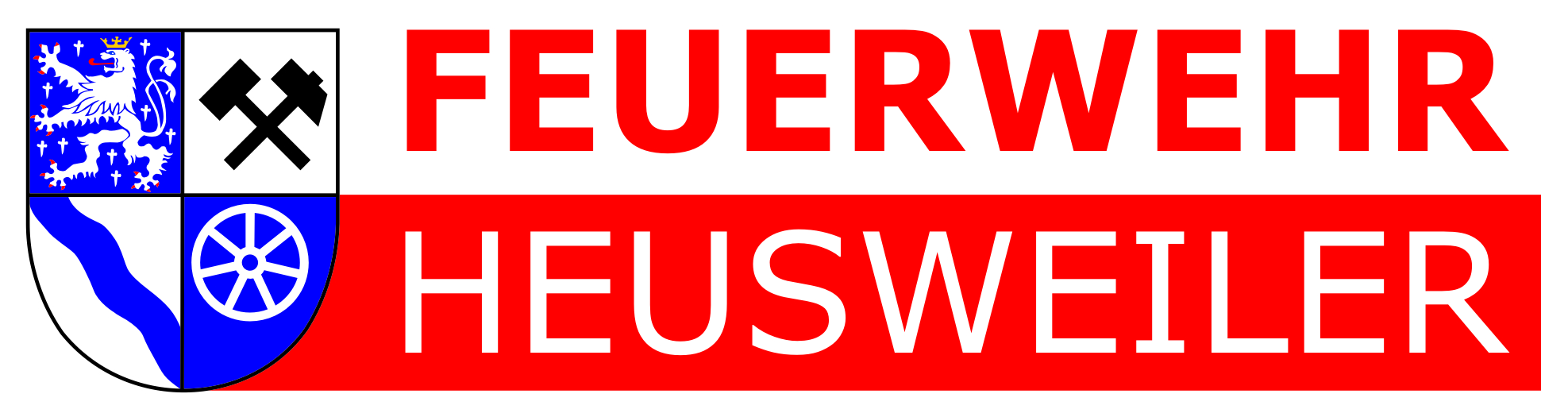 EINSATZ-NACHWEISFAHRZEUG Zu Einsatz:     Vom:     LandkreisRegionalverband SaarbrückenGemeindeHeusweilerLöschbezirkEingesetzte / vorgehaltene EinsatzkräfteEingesetzte / vorgehaltene EinsatzkräfteQualifikationQualifikationQualifikationFührerscheinFührerscheinFunktionName, VornameAtemschutzGFZFKlasse CKlasse BGruppenführerMaschinistMelderAT-FührerAT-MannWT-FührerWT-MannST-FührerST-MannNachgerückte EinsatzkräfteNachgerückte EinsatzkräfteQualifikationQualifikationQualifikationFührerscheinFührerscheinFunktionName, VornameAtemschutzGFZFKlasse CKlasse BUnterschrift / DatumUnterschrift / DatumName des Erstellers